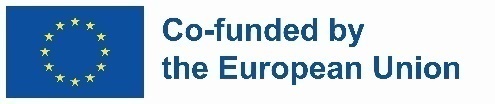 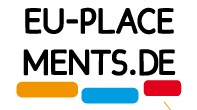 Annex to the Gant Agreement for Erasmus+ study and/or traineeship mobility (KA131) –2023Ehrenwörtliche Erklärung für Grünes Reisen im Erasmus-ProgrammVom Studierenden auszufüllen:Hiermit bestätige ich ehrenwörtlich, dass ich für mindestens 50% der Reise zu meiner Praktikumsstelle und zurück zu meinem Heimatort emissionsarme Verkehrsmittel, d.h. Bus, Zug oder Carsharing (bzw. Schiff, wenn keine Bahn- oder Straßenverbindung verfügbar ist) verwende.Vor- und Nachname : _____________________________________Geburtsdatum: _______________________________________Studiengang: _______________________________________Name der Praktikumsstelle: _________________________________Für die Reise benötige ich (bitte ankreuzen):    Keine     1     2     3     4 Zusätzliche Reisetage (die Reisezeit muss mindestens 8 Stunden betragen, um die Förderung eines Reisetags zu beantragen).UnterschriftenUnterschriftenTeilnehmende/StudierendeFörderorganisation______________________________________Nachname, Vorname ______________________________________Unterschrift______________________________________Ort, DatumKontaktstelle für Erasmus-Praktika und Hochschule-Wirtschaft-Kooperation___________________________________________UnterschriftFulda, _________________________________Ort, Datum